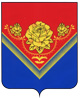 АДМИНИСТРАЦИЯГОРОДСКОГО ОКРУГА ПАВЛОВСКИЙ ПОСАД МОСКОВСКОЙ ОБЛАСТИПОСТАНОВЛЕНИЕг. Павловский ПосадО внесении изменений в состав межведомственной комиссии по вопросамвыявления и сноса самовольных построек,расположенных на дворовых территорияхмногоквартирных жилых домов городскогоокруга Павловский Посад Московской области,утвержденный  ПостановлениемАдминистрации городского округа Павловский Посад Московской областиот 12.11.2018 №2317 «Об утверждении Положения о порядке выявления, сноса самовольных построек и переноса иных объектов, утверждении  составамежведомственной комиссии по вопросам выявления и сноса самовольных построек, расположенных на дворовых территорияхмногоквартирных жилых домов городского округа Павловский Посад»              В соответствии с Гражданским кодексом Российской Федерации, Земельным кодексом Российской Федерации, Градостроительным кодексом Российской Федерации, Федеральным законом от 06.10.2003 № 131-ФЗ «Об общих принципах организации местного самоуправления в Российской Федерации», законом Московской области от 30.12.2014 № 191/2014-ОЗ «О благоустройстве в Московской области», руководствуясь   Уставом   городского   округа   Павловский  Посад  Московской  области,ПОСТАНОВЛЯЮ:1. Внести изменения в состав межведомственной комиссии по вопросам выявления и сноса самовольных построек, расположенных на дворовых территориях многоквартирных жилых домов городского округа Павловский Посад Московской области, утвержденный  Постановлением Администрации городского округа Павловский Посад Московской области от 12.11.2018 №2317 «Об утверждении Положения о порядке выявления, сноса самовольных построек и переноса иных объектов, утверждении  состава межведомственной комиссии по вопросам выявления и сноса самовольных построек, расположенных на дворовых территориях многоквартирных жилых домов городского округа Павловский Посад», изложив в редакции согласно Приложения к настоящему Постановлению.2. Опубликовать настоящее Постановление в газете «Павлово-Посадские известия» и на  официальном сайте Администрации городского округа Павловский Посад Московской области в сети Интернет.3. Постановление Администрации городского округа Павловский Посад Московской области от 17.06.2019 №1053 «О внесении изменений в состав межведомственной комиссии по вопросам выявления и сноса самовольных построек, расположенных на дворовых территориях многоквартирных жилых домов городского округа Павловский Посад Московской области, утвержденный Постановлением Администрации городского округа Павловский Посад Московской области от 12.11.2018 №2317 «Об утверждении Положения о порядке выявления, сноса самовольных построек и переноса иных объектов, утверждении состава межведомственной комиссии по вопросам выявления и сноса самовольных построек, расположенных на дворовых территориях многоквартирных жилых домов городского округа Павловский Посад» признать утратившим силу.4. Контроль за исполнением настоящего Постановления возложить на заместителя Главы Администрации городского округа Павловский Посад Московской области Дубинского В.В.Глава городского округа Павловский Посад                                                                                               О.Б. Соковиков                                                          Утвержден                                                          Постановлением                                                          Администрации городского округа                                                          Павловский Посад Московской области                                                          «О внесении изменений в состав                                                                        межведомственной комиссии по вопросам                                                                       выявления и сноса самовольных построек,                                                                       расположенных на дворовых территориях                                                                       многоквартирных жилых домов городского                                                                       округа Павловский Посад Московской области,                                                                       утвержденный  Постановлением                                                                       Администрации городского округа                                                                        Павловский Посад Московской области                                                                       от 12.11.2018 №2317 «Об утверждении                                                                        Положения о порядке выявления,                                                                        сноса самовольных построек и переноса                                                                        иных объектов, утверждении  состава                                                                       межведомственной комиссии                                                                        по вопросам выявления и сноса самовольных                                                                        построек, расположенных на дворовых территориях                                                                       многоквартирных жилых домов городского округа                                                                        Павловский Посад»                                                                         от «08» 10  2019 № 1763Состав межведомственной комиссии по вопросам выявления и сноса самовольных построек, расположенных на дворовых территориях многоквартирных жилых домов   городского округа Павловский ПосадПредседатель комиссии:Дубинский В.В. –  заместитель Главы Администрации городского округа Павловский  Посад  Московской областиСекретарь комиссии:              Ходыревская И.Е. – главный эксперт отдела благоустройства и экологии управления              жилищно-коммунального хозяйства и благоустройства Администрации городского             округа Павловский Посад Московской области.Члены комиссии:Харитонов И.Е. – начальник отдела благоустройства и экологии управления жилищно-коммунального хозяйства и благоустройства  Администрации городского округаПавловский Посад Московской области;Качановский Д.Б.  – председатель комитета земельно-имущественных отношений Администрации городского округа Павловский Посад Московской области;Буланова Л.В. – начальник правового управления Администрации городского округаПавловский Посад  Московской области;Ефимова Е.В. – заместитель начальника отдела благоустройства МБУ городского округа Павловский Посад  Московской области «Благоустройство»;МУП «Энергетик» (по согласованию);МБУ городского округа Павловский Посад  Московской области «Благоустройство»(по согласованию);АО «Управляющая компания «Жилой дом» (по согласованию);Территориальный отдел №14 Госадмтехнадзора Московской области (по согласованию); 41 пожарная часть гос. Учреждения  23 отряда  Федеральной противопожарной службы по Московской области (по согласованию);Павлово-Посадский отдел Ногинского филиала ГУП МО «МОБТИ» (по согласованию);ОГИБДД МО МВД РФ «Павлово-Посадский» (по согласованию)»08.10.2019 №1763 